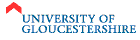 TRY SOMETHING NEW  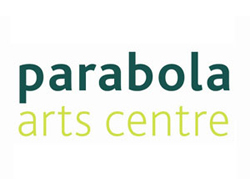 Showcase of Creative Writing Students’ Stage Plays Reworkings of Classic Plays:A Doll’s House, The Rover, Antigone, The Glass Menagerie, and The Caucasian Chalk Circle...Address: Parabola Road,
Cheltenham,
GL50 3AA(opposite Cheltenham Ladies’ College) Book tickets by-calling the Box Office on +44 (0)1242 707338  or visiting the website at www.parabolaartscentre.co.ukor taking your chance on the night!